                 Vadovaudamasi Lietuvos Respublikos vietos savivaldos įstatymo 18 straipsnio 1 dalimi, atsižvelgdama į Pagėgių Algimanto Mackaus gimnazijos direktoriaus 2019 m. rugsėjo 23 d. raštą Nr. 1.11-79 „Dėl jaunimo reikalų specialisto etato steigimo“, Pagėgių savivaldybės taryba n u s p r e n d ž i a:                1. Pakeisti  Pagėgių savivaldybės tarybos 2019 m. birželio 25 d. sprendimu Nr. T-110 „Pagėgių savivaldybės švietimo įstaigų darbuotojų etatų (išskyrus pedagogus), finansuojamų iš savivaldybės biudžeto, skaičiaus nustatymo“ patvirtintų etatų skaičiaus lentelės:                1.1. pakeisti 1 eilutę vietoje skaičiaus „19,5“ įrašyti skaičių „19,75“ ir ją išdėstyti taip:                  1.2. pakeisti eilutę „Iš viso etatų 95,45“ įrašant „Iš viso etatų 95,7“ ir ją išdėstyti taip:                2. Sprendimą paskelbti Pagėgių savivaldybės interneto svetainėje www.pagegiai.lt. Šis sprendimas gali būti skundžiamas Lietuvos Respublikos administracinių ginčų komisijos Klaipėdos apygardos skyriui (H.Manto g. 37, 92236 Klaipėda) Lietuvos Respublikos ikiteisminio administracinių ginčų nagrinėjimo tvarkos įstatymo nustatyta tvarka arba Regionų apygardos administracinio teismo Klaipėdos rūmams (Galinio Pylimo g. 9, 91230 Klaipėda) Lietuvos Respublikos administracinių bylų teisenos įstatymo nustatyta tvarka per 1 (vieną) mėnesį nuo sprendimo paskelbimo ar įteikimo suinteresuotam asmeniui dienos. Savivaldybės meras				    Vaidas Bendaravičius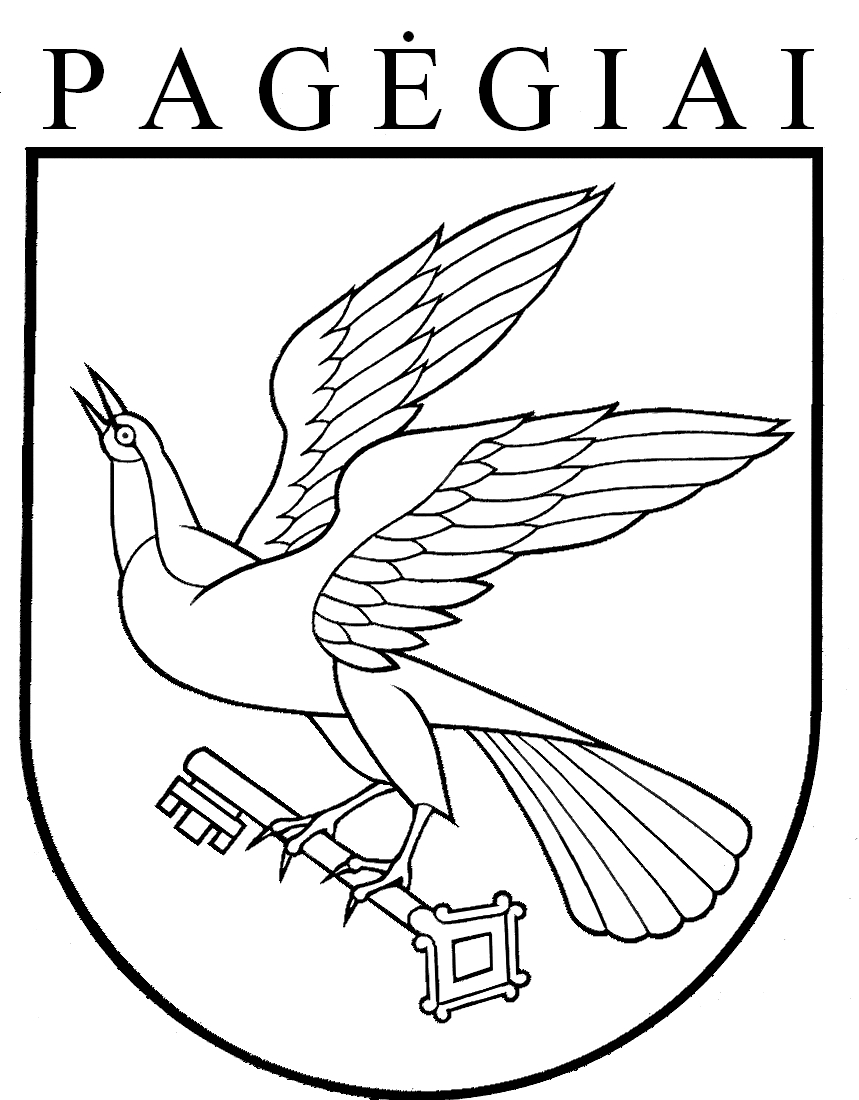 Pagėgių savivaldybės tarybasprendimasDĖL PAGĖGIŲ SAVIVALDYBĖS TARYBOS 2019 M. birželio 25 D. SPRENDIMO NR. T-110 „DĖL PAGĖGIŲ SAVIVALDYBĖS ŠVIETIMO ĮSTAIGŲ DARBUOTOJŲ ETATŲ (IŠSKYRUS PEDAGOGUS), FINANSUOJAMŲ IŠ SAVIVALDYBĖS BIUDŽETO, SKAIČIAUS NUSTATYMO“ PAKEITIMO 2019 m. rugsėjo 26 d. Nr. T-173Pagėgiai1.Pagėgių Algimanto Mackaus gimnazija19,75Iš viso etatų95,7